TEHNISKĀ SPECIFIKĀCIJA Nr. TS 4903.1xx v1Ugunsdzēsības aparāti pulvera, pārnēsājamieAttēliem ir informatīvs raksturs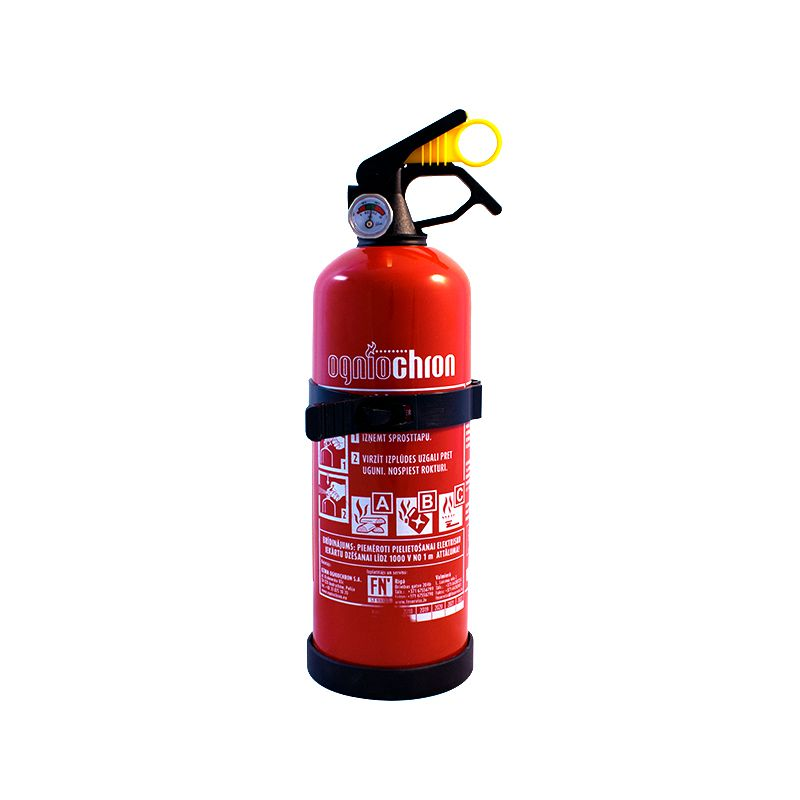 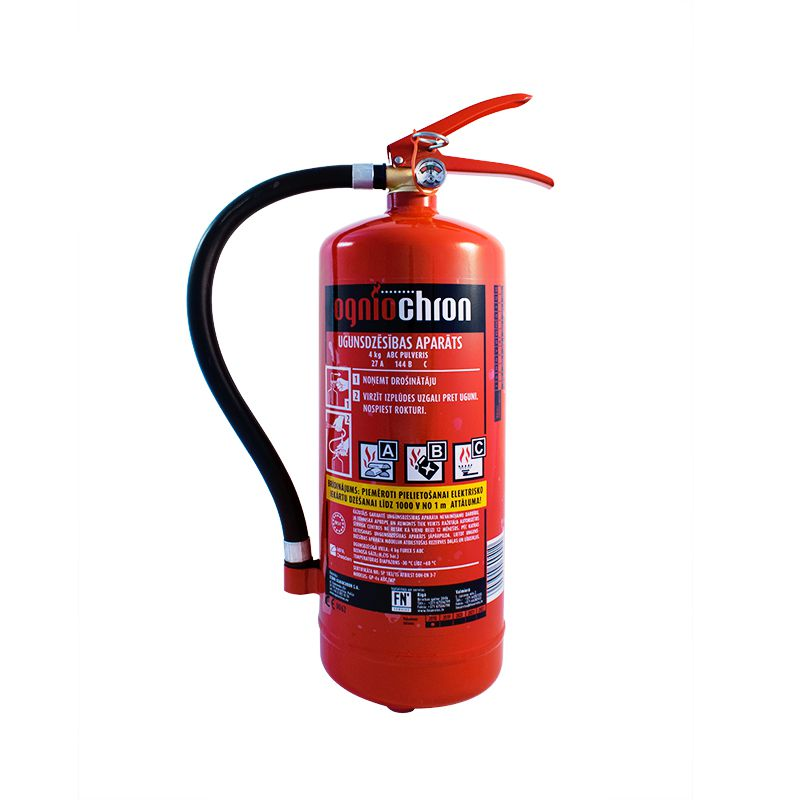 Nr.AprakstsMinimālā tehniskā prasībaPiedāvātās preces tehniskais aprakstsAvotsPiezīmesVispārīgā informācijaVispārīgā informācijaVispārīgā informācijaRažotājs (nosaukums, ražotnes atrašanās vieta)Norādīt informāciju4903.101 Ugunsdzēsības aparāts pulvera, pārnēsājamais, 1kgTipa apzīmējums 4903.102 Ugunsdzēsības aparāts pulvera, pārnēsājamais, 2kgTipa apzīmējums4903.104 Ugunsdzēsības aparāts pulvera, pārnēsājamais, 6kgTipa apzīmējums4903.105 Ugunsdzēsības aparāts pulvera, pārnēsājamais, 6kg ar paaugstinātu dzēstspējuTipa apzīmējumsPreces marķēšanai pielietotais EAN kods, ja precei tāds ir piešķirts (katrai no 2.p. līdz 5.p. minētajai kategorijai)Norādīt vērtībuNorādīt vai, izmantojot EAN kodu, ražotājs piedāvā iespēju saņemt digitālu tehnisko informāciju par preci (tips, ražotājs, tehniskie parametri, lietošanas instrukcija u.c.)Norādīt informācijuPēc pieprasījuma katra ražotāja, jebkura nomināla vismaz viens paraugsAtbilstParauga piegādes termiņš tehniskajai izvērtēšanai (pēc pieprasījuma), kalendārās dienas≤ 20(norādīt konkrētu vērtību)Preces piegādes termiņš pēc pasūtījuma saskaņošanas, kalendārās dienas≤ 30(norādīt konkrētu vērtību)Preces garantijas termiņš pēc tās piegādes, mēneši≥ 12(norādīt konkrētu vērtību)StandartiStandartiStandartiAtbilstība Eiropas Parlamenta un Padomes Direktīvai 2014/68/ES (2014.gada 15.maijs) par dalībvalstu tiesību aktu saskaņošanu attiecībā uz spiedieniekārtu pieejamību tirgū. Dokuments attiecas uz EEZ, t.sk. uz preces uzlikt CE zīmeAtbilstAtbilstība standartam LVS EN 3 – "Pārnesamie ugunsdzēsības aparāti" AtbilstDokumentācijaDokumentācijaDokumentācijaIesniegti preču attēli, kuri atbilst sekojošām prasībām : “.jpg” vai “.jpeg” formātā;izšķiršanas spēja ne mazāka par 2Mpix;ir iespēja redzēt  visu preci un izlasīt visus uzrakstus, marķējumus uz tās;attēls nav papildināts ar reklāmuAtbilstIesniegta preces tehnisko datu lapa, kurā norādīts preces apraksts un tehniskie parametri (katrai no 2.p. līdz 5.p. minētajai kategorijai, ja nav apvienota tehniskā datu lapa)AtbilstIesniegta Direktīvai 2014/68/ES atbilstošas atbilstības novērtēšanas procedūras atbilstības sertifikāta kopija (katrai no 2.p. līdz 5.p. minētajai kategorijai, ja nav apvienoti sertifikāti)AtbilstIesniegta ugunsdzēsības aparāta modeļa ES atbilstības deklarācijas kopija (katrai no 2.p. līdz 5.p. minētajai kategorijai, ja nav apvienota deklarācija)AtbilstIesniegta oriģinālā lietošanas instrukcija sekojošā valodāLV vai ENIesniegta ugunsdzēsības aparātā pielietotā ABC pulvera drošības datu lapa sekojošās valodās (katrai no 2.p. līdz 5.p. minētajai kategorijai, ja ABC pulveri atšķiras) LV vai ENIesniegta ražotāja ugunsdzēsības aparātu apkopes instrukcija vai cits dokuments, kurā noteikti tehnisko apkopju, labošanas, uzpildīšanas  u.c. nosacījumi (periodiskums, veicamie darbi, neatbilstības u.tml.)AtbilstTiks iesniegta lietošanas instrukcija pie preces piegādes sekojošā valodāLVTiks iesniegta ugunsdzēsības aparātā pielietotā ABS pulvera drošības datu lapa pie preces pirmreizējās piegādes sekojošā valodā (katrai no 2.p. līdz 5.p. minētajai kategorijai, ja ABC pulveri atšķiras) 8LVVides nosacījumi Vides nosacījumi Ugunsdzēsības aparātu minimālā darba temperatūra, °C30Ugunsdzēsības aparātu maksimālā darba temperatūra, °C+60Tehniskā informācija, konstrukcija un komplektācija Tehniskā informācija, konstrukcija un komplektācija Ugunsdzēsības aparāti ar pastāvīgu spiedienu (nav iestrādāti gāzes baloniņi)AtbilstUgunsdzēsības aparāti atbilst ABC klases ugunsgrēku dzēšanaiAtbilstUgunsdzēsības aparāti piemēroti zem sprieguma esošu elektroiekārtu dzēšanai1000VUgunsdzēsības aparāta dzēstspēja un pielietotā ABC pulvera nosaukums (attiecas uz 2.p. minēto kategoriju)8A 34B/C, norādīt informācijuUgunsdzēsības aparāta dzēstspēja un pielietotā ABC pulvera nosaukums (attiecas uz 3.p. minēto kategoriju)13A 89B/C, norādīt informācijuUgunsdzēsības aparāta dzēstspēja un pielietotā ABC pulvera nosaukums (attiecas uz 4.p. minēto kategoriju)43A 233B/C, norādīt informācijuUgunsdzēsības aparāta dzēstspēja un pielietotā ABC pulvera nosaukums (attiecas uz 5.p. minēto kategoriju)55A 233B/C, norādīt informācijuRažotāja noteiktais ugunsdzēsības aparāta atvēršanas-labošanas periodiskums, gadi5Ugunsdzēsības aparāta kopējais svars, kg (attiecas uz 2.p. minēto kategoriju)Norādīt informācijuUgunsdzēsības aparāta kopējais svars, kg (attiecas uz 3.p. minēto kategoriju)Norādīt informācijuUgunsdzēsības aparāta kopējais svars, kg (attiecas uz 4.p. minēto kategoriju)Norādīt informācijuUgunsdzēsības aparāta kopējais svars, kg (attiecas uz 5.p. minēto kategoriju)Norādīt informācijuUgunsdzēsības aparātos esošā spiediena indikācijas līdzeklis: manometrsAtbilstUgunsdzēsības aparātu korpuss sarkanā krāsāAtbilstUz ugunsdzēsības aparātiem marķējums-informatīva uzlīme sekojošā valodā LVUgunsdzēsības aprāti komplektā ar stiprinājumu pie sienas/virsmasAtbilst